Appendix ARENCANA PELAKSANAAN PEMBELAJARAN (RPP)LESSON PLANCONTROL  GROUPSekolah 		: SMP Negeri 1 Beringin Mata Pelajaran 	: Bahasa Inggris Kelas 			: VIII-5Materi Pokok		: Recount Text Alokasi Waktu 	: 2 x 40 Menit Kompetensi  Inti:KI 1 : Menghargai dan menghayati  ajaran agama yang dianutnya. KI 2 : Menghargai dan menghayati perilaku jujur, disiplin, tanggung jawab, peduli( toleransi, gotong royong ),santun ,percaya diri dalam berinteraksi secara efektif dengan lingkungan sosial .KI 4 : Memahami dan menerapkan pengetahuan ( factual, konseptual ,dan procedural) berdasarkan rasa ingin tahunya tentang ilmu pengetahuan , teknologi, seni budaya terkait fenomena dan kejadian tampak mata. KI 5: Mengolah , menyaji dan menalar dalam ranah konkrit ( menulis , membaca,dan mengarang)sesuai dengan dipelajari di sekolah dan sumber lain yang sama dengan sudut pandang teori. Kompetensi Dasar dan Indikator 3.11 Menerapkan struktur teks dengan unsur kebahasaan untuk melaksanakan fungsi sosial menyatakan dan menanyakan tindakan / kejadian yang dilakukan di waktu lampau, sesuai dengan konteks penggunaannya .Indikator 3.11.1 Siswa mampu menerapkan  struktur unsur kebahasaan tetang kejadian yang terjadi di waktu lampau .3.11.2 Siswa mampu menyatakan dan menanyakan tindakan yang terjadi di waktu lampau.1.14 Menangkap makna teks recount lisan tertulis, pendek dan sederhana tentang kegiatan, kejadian, peristiwa.1.14.1 Siswa mampu menangkap makna yang terdapat dalam teks recount yang disajikan secara lisan.1.14.2 Siswa mampu menangkap makna yang terdapat  dalam teks recount tertulis.Siswa mampu menangkap tentang kegiatan / peristiwa, kejadian.Tujuan PembelajaranMelalui pembelajaran Discovery Learning peserta didik diharapkan dapat menjelaskan,menganalisis,menyimpulkan dan membuat sebuah teks recount terkait fungsi sosial struktur teks,Materi PembelajaranFungsi sosial Menceritakan kembali peristwa untuk tujuan menginformasikan dan menghibur. Definition of Recount TextRecount text is a type of text in English that tells about a story, action, or activity. Usually, recount text tells about someone's experience. The purpose of recount text is to entertain the reader, so that there is no conflict in this text. In addition, this text also aims to provide information to the reader.Generic structure of Recount TextOrientationTells about background information about who, where, when the incident or event occurred.EventsTells a series of events that occur in chronological order.Re-orientationIt is the conclusion or conclusion of the story. To close a story, we can give our opinion about the story.Example of Recount TextVisiting Uncles’ HouseThe last semester vacation was an unexpected holiday. Because, I didn’t have any vacation schedule. But, my father gave me a surprise. I was very happy and excited to visit my uncle who had not met for two years.I prepared everything needed to go on vacation. After that, dad invited me to go to the terminal because we did left at 05.00 pm. The trip that must be taken to Panyabungan was around 13 hours. Along the way, I saw such an amazing view from the bus window.The next day, we arrived at 08.00 am. I didn’t expect them to gather to greet us.On the day, I had to take a rest for freshen my body.The second day there, I did taken by my uncle to go to the garden to harvest oranges. The location of garden was not far from Uncle’s house. Arriving there, I was happy to be able to pick oranges directly from the tree. The oranges that had been picked were sold and some were for souvenirs.The third day, I and uncle went to the river for take a bath.  I did amazed to see the water that was so clear. There, I found many people busy to washing and bathing.The holiday was over, I had to go back to Medan to continue the routine activities. While there, I got a lot of experience and visited family that I had never met before.Although it was a short vacation, it was a memorable holiday for me. I got a lot of experience there. E.  Metode Pembelajaran 1. Pendekatan : Scientific Approach 2. Model : Discovery Learning 3. Metode learning : Cooperative Learning, Small Group DiscussionF. Media, Alat dan Sumber Pembelajaran 1. Media: Kertas Karton , Lembar Kerja Siswa Spidol, Penghapus, Papan      Tulis2. Sumber Belajar : Buku Penunjang Kurikulum 2013 Mata Pelajaran Bahasa Inggris Kelas VIII , Kamus Bahasa Inggris.G . Langkah Langkah Kegiatan PembelajaranH. Penilaian Hasil PembelajaranInstrumen:Pedoman penilaian Pilihan ganda Nomor benar x 5Nilai maksimal : 100Classification of Score     PenelitiBella Tiara Nur AnggrainiNIM.171224027Appendix  BRENCANA PELAKSANAAN PEMBELAJARAN (RPP)LESSON PLANEXPERIMENTAL GROUPSekolah 		: SMP Negeri 1 Beringin Mata Pelajaran 	: Bahasa Inggris Kelas 			: VIII-2Materi Pokok		: Recount Text Alokasi Waktu 	: 2 x 40 Menit Kompetensi  inti:KI 1 : Menghargai dan menghayati  ajaran agama yang dianutnya. KI 2 : Menghargai dan menghayati perilaku jujur, disiplin, tanggung jawab, peduli( toleransi, gotong royong ),santun ,percaya diri dalam berinteraksi secara efektif dengan lingkungan sosial .KI 4 : Memahami dan menerapkan pengetahuan ( factual, konseptual ,dan procedural) berdasarkan rasa ingin tahunya tentang ilmu pengetahuan , teknologi, seni budaya terkait fenomena dan kejadian tampak mata. KI 5: Mengolah , menyaji dan menalar dalam ranah konkrit ( menulis , membaca,dan mengarang)sesuai dengan dipelajari di sekolah dan sumber lain yang sama dengan sudut pandang teori. Kompetensi dasar dan indikator 3.11 Menerapkan struktur teks dengan unsur kebahasaan untuk melaksanakan fungsi sosial menyatakan dan menanyakan tindakan / kejadian yang dilakukan di waktu lampau, sesuai dengan konteks penggunaannya .Indikator 3.11.1 Siswa mampu menerapkan  struktur unsur kebahasaan tetang kejadian yang terjadi di waktu lampau .3.11.2 Siswa mampu menyatakan dan menanyakan tindakan yang terjadi di waktu lampau.1.14 Menangkap makna teks recount lisan tertulis, pendek dan sederhana tentang kegiatan, kejadian, peristiwa.1.14.1 Siswa mampu menangkap makna yang terdapat dalam teks recount yang disajikan secara lisan.1.14.2 Siswa mampu menangkap makna yang terdapat  dalam teks recount tertulis.1.14.3 Siswa mampu menangkap tentang kegiatan / peristiwa, kejadian.Tujuan PembelajaranMelalui pembelajaran Discovery Learning peserta didik diharapkan dapat menjelaskan,menganalisis,menyimpulkan dan membuat sebuah teks recount terkait fungsi sosial struktur teks,Materi Pembelajaran Fungsi Sosial Menceritakan kembali peristwa untuk tujuan menginformasikan dan menghibur. Definition of Recount TextRecount text is a type of text in English that tells about a story, action, or activity. Usually, recount text tells about someone's experience. The purpose of recount text is to entertain the reader, so that there is no conflict in this text. In addition, this text also aims to provide information to the reader.Generic structure of Recount TextOrientationTells about background information about who, where, when the incident or event occurred.EventsTells a series of events that occur in chronological order.Re-orientationIt is the conclusion or conclusion of the story. To close a story, we can give our opinion about the story.Example of Recount Text      Visiting Uncles’ HouseThe last semester vacation was an unexpected holiday. Because, I didn’t have any vacation schedule. But, my father gave me a surprise. I was very happy and excited to visit my uncle who had not met for two years.I prepared everything needed to go on vacation. After that, dad invited me to go to the terminal because we did left at 05.00 pm. The trip that must be taken to Panyabungan was around 13 hours. Along the way, I saw such an amazing view from the bus window.The next day, we arrived at 08.00 am. I didn’t expect them to gather to greet us.On the day, I had to take a rest for freshen my body.The second day there, I did taken by my uncle to go to the garden to harvest oranges. The location of garden was not far from Uncle’s house. Arriving there, I was happy to be able to pick oranges directly from the tree. The oranges that had been picked were sold and some were for souvenirs.The third day, I and uncle went to the river for take a bath.  I did amazed to see the water that was so clear. There, I found many people busy to washing and bathing.The holiday was over, I had to go back to Medan to continue the routine activities. While there, I got a lot of experience and visited family that I had never met before.Although it was a short vacation, it was a memorable holiday for me. I got a lot of experience there. E.  Metode Pembelajaran 1. Pendekatan : Scientific Approach 2. Model : Discovery Learning 3. Metode learning : Cooperative Learning, Small Group Discussion.F. Media, Alat dan Sumber Pembelajaran 1. Media : Kertas Karton , Lembar Kerja Siswa Spidol, Penghapus, Papan Tulis2. Sumber Belajar : Buku Penunjang Kurikulum 2013 Mata Pelajaran Bahasa Inggris Kelas VIII , Kamus Bahasa Inggris.G . Langkah Langkah Kegiatan PembelajaranH. Penilaian Hasil PembelajaranInstrumen:Pedoman penilaian 1.     Pilihan ganda Nomor benar x 5Nilai maksimal : 100Classification of Score Peneliti Bella Tiara Nur Anggraini NIM.171224027Appendix  CInstrument of  Pre-test Choose the correct answer by crossing a,b,c,d !The holidays had come. At first, I didn't know how to spend my long holiday I didn't have any plans because my parents were very busy. My father was finishing his project, while my mother was taking care of my little sister. She was just five months oid.Fortunately, one of my friends, Zaky, didn't have any plans either. So we spent the holiday together. During the holiday, he came to my house almost every day.We did a lot of things. On the first day, we rode a bicycle and went around the city. We stopped at some shops and enjoyed window-shopping. The second day, I taught Zaky how to play basketball. We spent three days just to get him able to shoot well. In the last two days, we visited museums. in our city; they were Ronggowarsito and Mandala Bakti We learnt a lot from the collections in the museums.1.  Why didn't the writer have plans for his vacation?A.   He was very busy.B. His parents were busy.C. He didn't know that the vacation had come.D.  He wanted to spend the vacation at home.2. How did the writer feel to learn that Zaky didn't have any plans either?A. Sad			 C. GuiltyB. Sory			 D. Happy3. Which statement is TRUE according to the text?A.   The writer went around the city by bicycle.B.  Zaky leamed how to play volleyball from the writer.C.  The things displayed in the museums were boring.D.    The writer and Zaky visited three museums during the vacation.4. How long did the vacation last?A. Three months 		 C. One monthB. Five months		 D. Saven days5. How many days did Zaky practise to serve well?A.   Four 			 C.TwoB.  Three 			 D. OneLast Friday, a friend of mine asked me to accompany him to buy a new shirt at a department store. We left home at 03.00 p.m. by motorcycle. As soon as we arrived there, we went to the clothes section. I let him choose one. An hour later, I got bored watching him confused in choosing a shirt. So I left him and went to the cassette counter. Thirty minutes later, I went back to the clothes section but I couldn’t find him there. My cell phone was broken so I couldn’t call him. I went to the parking area. I saw his motorcycle was there but I couldn’t find him. I waited for him for a few moments then finally I gave up and decided to go home.When I arrived home, my mother told me that my friend called. She said that he was in the department store looking for me. My mother asked me to come back to the department store. Reluctantly, I walked to the department store and you know what? When I arrived there his motorcycle was not in the parking area. He just went home. I was very tired. There was no other choice, I had to walk home again. When I arrived home, I was so tired. I was very angry but when I saw my friend’s broad smile greet me in front of the door, I just could not help laughing.6. The text above is about …A. The writer and his friend.B. The writer friends.C. An embarrassing day.D. Shopping with mother.7. The writer couldn’t contact his friend because …A. He was in the parking area.B. His cell phone was broken.C. He went home alone.D. His friend was still choosing a shirt.8.  From the story above we can conclude that there was a problem because …A. The writer’s friend was in the clothes section.B. The writer and his friend couldn’t ride the motorcycle.C. The writer couldn’t contact his friend.D. The writer and his friend decided to go to the department store.   Rina went to a cooking festival in the morning to join the cooking competition. She wanted to cook fried rice. She arrived at eight and directly prepared for the competition. At first, she thought she had brought everything, but suddenly, she realised that she had left the rice in the kitchen at her house. She couldn't cook fried rice and lost the competition. She felt very disappointed.9. What was the first thing Rina did when she arrived at the cooking festival?A.    Preparing for the competition.B.    Starting the competition.C.     Losing the competition.D.    Leaving the rice.10. What is the purpose of the writer in writing the text?A.    To persuade the readers to go to cooking festival.B.    To inform the readers about Rina's hobby.C.     To describe past events that happened to Rina.D.    To describe the cooking festivalHoliday to The ZooYesterday my family and I went to the zoo to see the elephant. When we got to the zoo, we went to the shop to buy some food to give to the animals.After getting the food, we went to the nocturnal house where we saw birds and reptiles which only come out at night.Before having lunch, we went for a ride on the elephant. It was a thrill to ride it. Dad fell off when he let go off the rope, but he was ok.During the lunch we fed some birds in the park. In the afternoon we saw the animals being fed. When we returned home we were very tired but happy. It was because we had so much fun activities at many places at the zoo.11.  What happened to the writer’s dad when he rode an elephant?A. He felt a thrill 			 C. He fell offB. He felt fun			 D.He failed12. Why did the writer and his family feel very tired after having a trip to the zoo?A. They had to visit many places in the zooB. They took a long time to reach the zoo areaC. They had to feed a lot of animals in the zooD. They iii had no time to take a rest in the zoo13.. … our family felt tired after visiting the zoo, we were still happy.A. Since 			C. AlthoughB. Because 		D. NeverthelessPicnicLast weekend I and my classmates went to the countryside to have a picnic. Before leaving, we made some sandwiches for lunch. We left quite early to avoid the traffic jam.After driving for two hours, we arrived at a very nice place. It was near a river with some big trees around it. The driver parked the car under the tree. Seeing the clear an cool water of the river, my friends and I decided to swim. After having lunch together, we went around the area to enjoy the scenery. We saw some beautiful birds and butterflies.After walking for about an hour, we decided to return to the car and go home. Unfortunately, we cloud not start up the car. Finally after sometime, we cloud make the car start up by pushing it. We were happy although we felt a bit tired when we got home.14. What is the main idea of the second paragraph?A. The writer made sandwiches for lunchB. The writer did some fun activities during their picnicC. After doing some activities, the writer went home by carD. Last weekend the writer prepared to have a picnic in the countryside15. Why did the writer and his friends decide to swim in the river?A. They felt hot after having lunchB. They felt tired after having a walkC. The water was cool and clearD. It was a tiring day16. Because of the trouble they had at the end of their picnic, they probably ….A. Got home a bit lateB. Decided to swim againC. Had to spend the night thereD. Decided not to have a picnic againPreparing BirthdayOn my daughter’s 1st birthday, I made a cake for her. I decorated it with the Disney characters, Mickey Mouse and Donald Duck. It was such a wonderful experience for me. My wife inspired me to make this special birthday cake. She is very good at making cakes.On that day, I went and got all items for the cake. I had never made a cake before, so I felt a little bit nervous. Before I made the cake, I imagined how to decorate it, then I started right away. I chose the flavour. I made a cake with chocolate flavour. I followed the steps in the recipe carefully. And finally I could make it. It was not bad at all.All the people and the children who were invited to the birthday party liked the cake. I was very prouD. My wife told the guests that I made the birthday cake. I felt satisfied when they were surprised that I could make a cake. Since then making cakes has become one of my hobbies.17. What does the text talk about?A. My daughter’s 1st birthdayB. Wonderful experienceC. The first time of making a birthday cakeD. Decorating a birthday cake18. What’s the main idea of paragraph two?A. The writer was inspired to make a birthday cake.B. The writer decorated the cake with Disney characters.C. The writer got the idea to make a birthday cake.D. The writer was making the birthday cake19. It was not bad at all. (Paragraph 2). The word “it” means…A. A birthday cakeB. Birthday cake decorationC. The flavour of birthday cakeD. The writer’s daughter’s 1st birthday party20. The writer was inspired to make a birthday cake for his daughter by ….A. His guest 		C. His wifeB. His daughter 		D. His childrenAppendix  DInstrumen of Post-TestOne holiday, Vandra visited his aunt in a village. It was his first experience of traveling by train, but he enjoyed it. He arrived at the railway station at 3 p.m. His uncle’s house was not far from the railways station, so he decided to go there by horse cart.Vandra stopped a horse cart. To his surprise, the rider was a woman. She was dark skinned and looked strong. Along the journey, they had a chit-chat. The rider told him about her life. She is a wife with three children. She was simple, but had a great dream. She wanted her children to be successful. As a mother, she was willing to work hard for her children’s education. She never gave up. She belived that her hard work would be paid off.Vandra was amazed at the horse cart rider’s story. What a great woman.1. What is the text about?A. A horse cart rider’s hard work.B. Vandra’s experience on a train.C. Vandra’s travelling experience.D. The life story of a horse cart rider.2. What was the horse cart’s rider like?A. HonestB. GenerousC. KindheartedD. Hard working3. Why did Vandra take a great respect to the horse cart’s rider?A. She struggled for the succesB. She lived with her three childrenC. She was simple, but had a great dreamD. She was the only woman who rode a horse card4. “She never gave up.“What is the closest meaning of the bolded phrase?A. Felt sorryB. SurrenderedC. ComplainedD. Fought againstThe following test is for question 5 to 8.At the frist break, Arin went to the school library. As usual, she walked towrds she fiction section, her favourite one. She took an interesting storybook from the shelf, then sat at the corner. The book was about a handsome and brave prince who tried to free a princess from a giant.Arin way very sleepy. She didn’t realise that she fell asleep while reading. On her dream, she was the princess who was saved by the prince. The giant didn’t let Arin go. He held her strongly and she struggled to get loose. Consequently she fell down to the ground. Suddenly, Arin heard people laughing. She opened her eyes and saw several students looking and laughing at her.Arin was confused, but she finaly realised what had happened. She dreamt about the story in the book she read. For matters wors, she tell down from the chair due to her dream.5. Why is the text written?A. To relate Arin’s experienceB. To amuse readers by telling a storyC. To describe Arin’s activity during the breakD. To tell readers the story of a giant and a princess6.In Arins’s dream, the giant …. her.A. pulledB. pushedC. capturedD. released7 What kind of books does Arin like to read?A. StorybooksB. Biography booksC. Science booksD. Engineering books8.What did Arin probably feel when her schoolmates laughed at her?A. BoredB. UpsedC. JealousD. EmbarrassedThe following test is for question 9 to 12.On Monday morning Adi woke up late.. Before leaving for school, his mother reminded him of having breakfast, but he refused. He was afraid of being late. Adi arrived at school only one minute before the bell rang. All students walked towards the school yard. They would have a flag hoisting ceremony.It was very hot and the sun shone very brightly. During the ceremony, Adi felt dizzy and his eyes were blurred. He tried to stand up still, but he could bot hold on. He trembled and fainted.He didm’t know what happened next . When he opened her eyes, he was in the medical room with his class teacher and Riski, his best friend. Riski gave him a glass of hot tea and a piece of bread.9.What is the main idea of paragraph one?A. Adi woke up late.B. Adi skipped breakfast.C. Adi was afraid of arriving late at school.D. Adi’s mother reminded him of having breakfast.10.Where did Adi tremble and faint?A. At homeB. In his classroomC. At the school yardD. In the medical room11What would happen if Adi had breakfast?A. His mother would be angry with himB. He could attend the ceremony wellC. He would arrive at school earlyD. He missed the hoisting flag ceremony12. From the text we know that …A. nobody cared about AdiB. Adi arrived late at schoolC. Adi felt unwell during the ceremonyD. Riski stood up next to Adi during the ceremonyThe following test is for question 13 to 16.I just returned from my holiday in my uncle’s house in Malang. During the time, i visited many interesting places, such as Jatim Park 1 and 2, Museum Angkut, Batu Night Spectacular and Mount Bromo. However, the most memorable is my trip to mount Bromo. However, the most memorable is my trip to Mount Bromo. It is the most exotic place i’ve ever seen.At that time i went with my uncle’s family. We went there by car in middle of night and arrived at around 3:30 a.m. There were already many people there. They all wore thick jackets, gloves and beanies, so did we. It was so cold that we were going to freeze. Soon, we could adapt to the weather.Later on we moved to Penanjakan Peak to see the sunrise. Later on we withnessed such a magnificent sunrise. Luckily, the weather was so fine that we all could see that shinning golden ball very clearly. Then, we walked up to the top of Mount Bromo. It was really hard because we had to walk through thick sand desert while it was rather cold. Arriving at the top, it was so amazing! Trush me, you should go there one day. What a wonderful place!Overall my last holiday is the best moment of my life. I wash i have another chance to explore Malang City.13What is the next mainly about?A. The writer’s experience in Mount Bromo.B. The writer’s impression about the sunrise.C. The writer’s unforgettable holiday in Malang.D. The writer’s trip to climb a mount for the first time.14.What is the main idea of the second paragraph?A. The place was full of visitors.B. The writer went to Bromo by car.C. The writer arrived at her destination.D. The weather at the moment awas very cold.15. From the text we know that…A. the writer went Bromo with her cousinB. the sky was cloudy when the morning brokeC. it is quite easy to pass through the sandD. the writer wore a thick jacket and beanie16“They all wore thick jackets, gloves and beanies, so did we.” ( Paragraph 2 )What does the bolded word refer to?A. The writer’s uncle familyB. The visitors of Mount BromoC. The writer and her uncle’s familyD. The people who the writer saw on her arrival.The following test is for question 17 to 20.Last week my friend and i were bored after two weeks of holidays, so we rode our bicycles to a beach, which is only five kilometres from where we live.When we arrived at the beach, we were surprised to see only a few visitors there. After having a quick dip in the ocean, which was really cold, we realised why there were not many people there. it was also quite windy.After we bought several hot chips at the take-away store nearby, we rode our bicycles down the beach for a while , on the hard, damp part of the sand. We had the behind us. Unwittingly, we were many miles down the beach.Before we made the long trip back we decided to paddle our feet in the water for a while, and then sit down for a rest. While we were sitting on the beach, just chatting, we realised that all the way back we would be riding into the strong wind.When we finally arrived home, we were both totally exhausted!17.The text mainly tells us about….A. the situation at the beachB. the writer and his friend’s reason to a beachC. the writer and his friend’s long holidayD. the writer and his friend’s vacation at a beach18.At that time the beach was ….A. quietB. sunnyC. crowdedD. very clean19.From the text it can be concluded that ….A. the water of the beach is quite warmB. the beach is very close to the writer’s houseC. the writer felt tired because of cycling hardD. there was no food stall opened at the moment20.People rarely went to the beach…. the water was very cold.A. soB. butC. andD. sinceAppendix  ETHE ANSWER SHEET OF PRE-TEST AND POST-TESTThe Answer Sheet                                               The Answer Sheet                                                                                 of  Post-testof Pre-testB	                                                              1.CD		                                                  2.DA		                                                  3.CD	                                                              4.BB				                          5.AA				                          6.CC				                          7.AB		                                                  8.DC				                          9.AD                                                                      10.CC                                                                      11.BA                                                                      12.CC                                                                      13.AB                                                                      14.CC                                                                      15.DA                                                                      16.CB                                                                      17.DC                                                                      18.AB                                                                      19.CC			                                     20.DAppendix  FDOCUMENTATIONThe Documentation of Control Group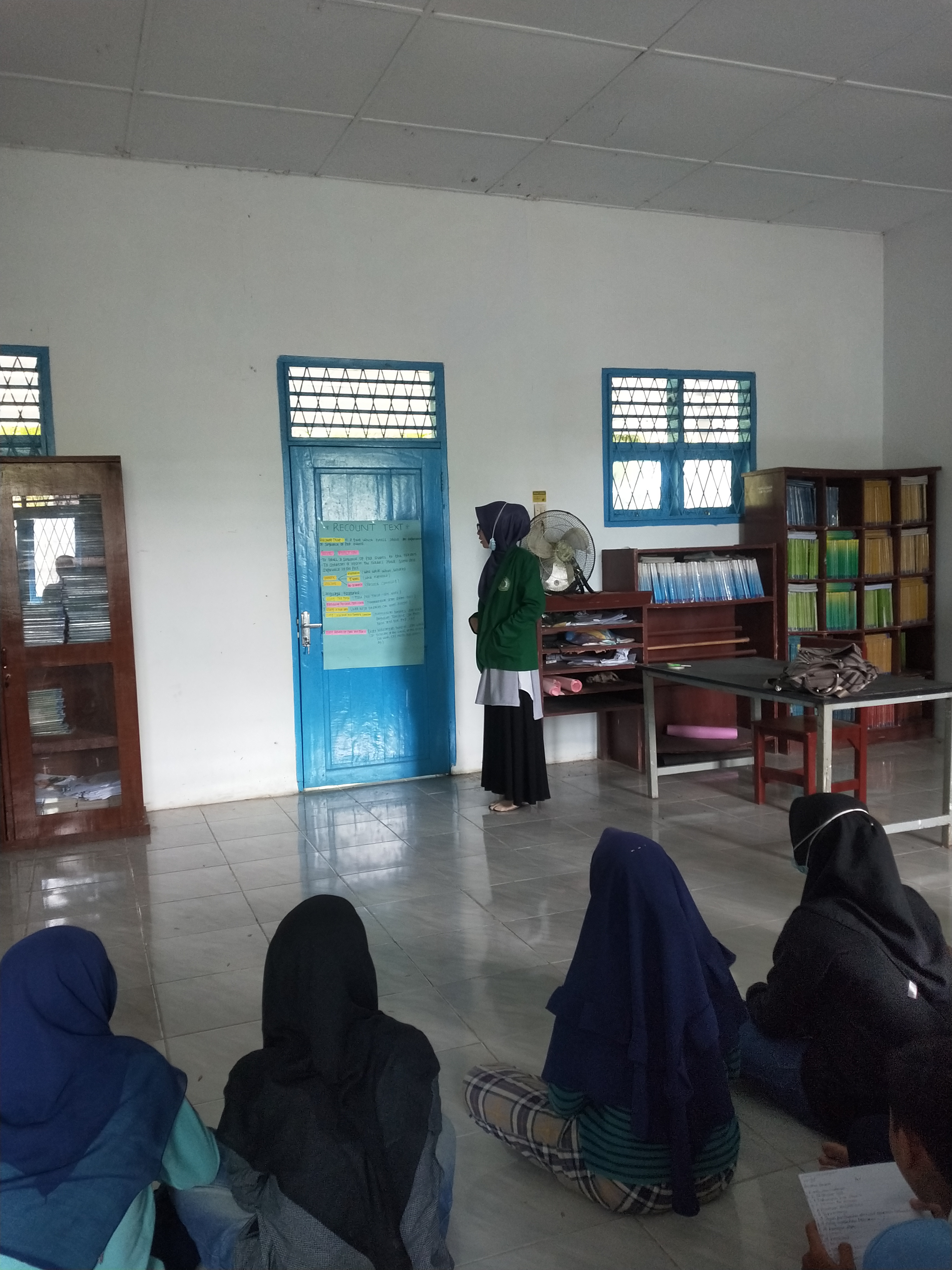 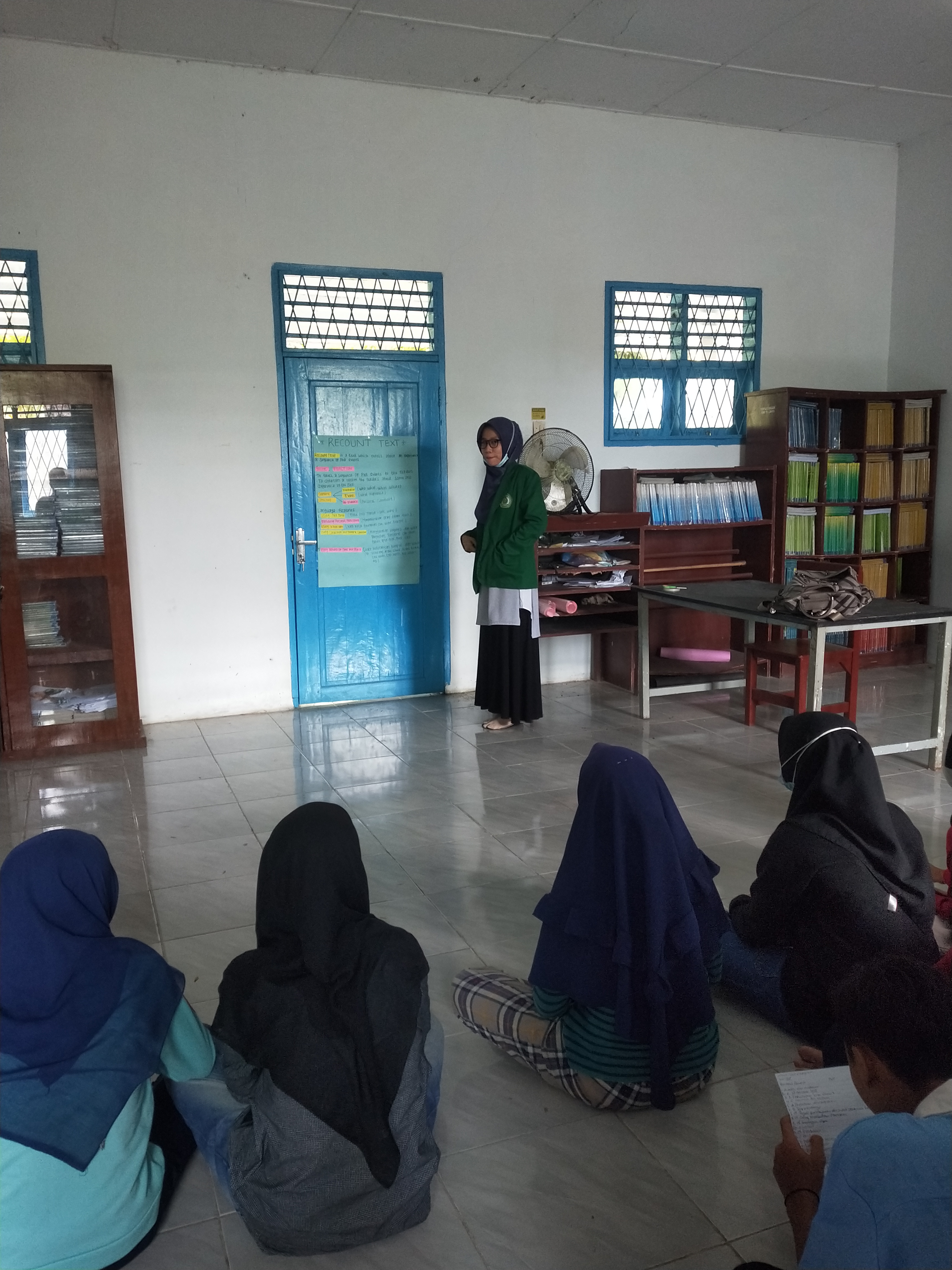 The Documentation of Experimental Group 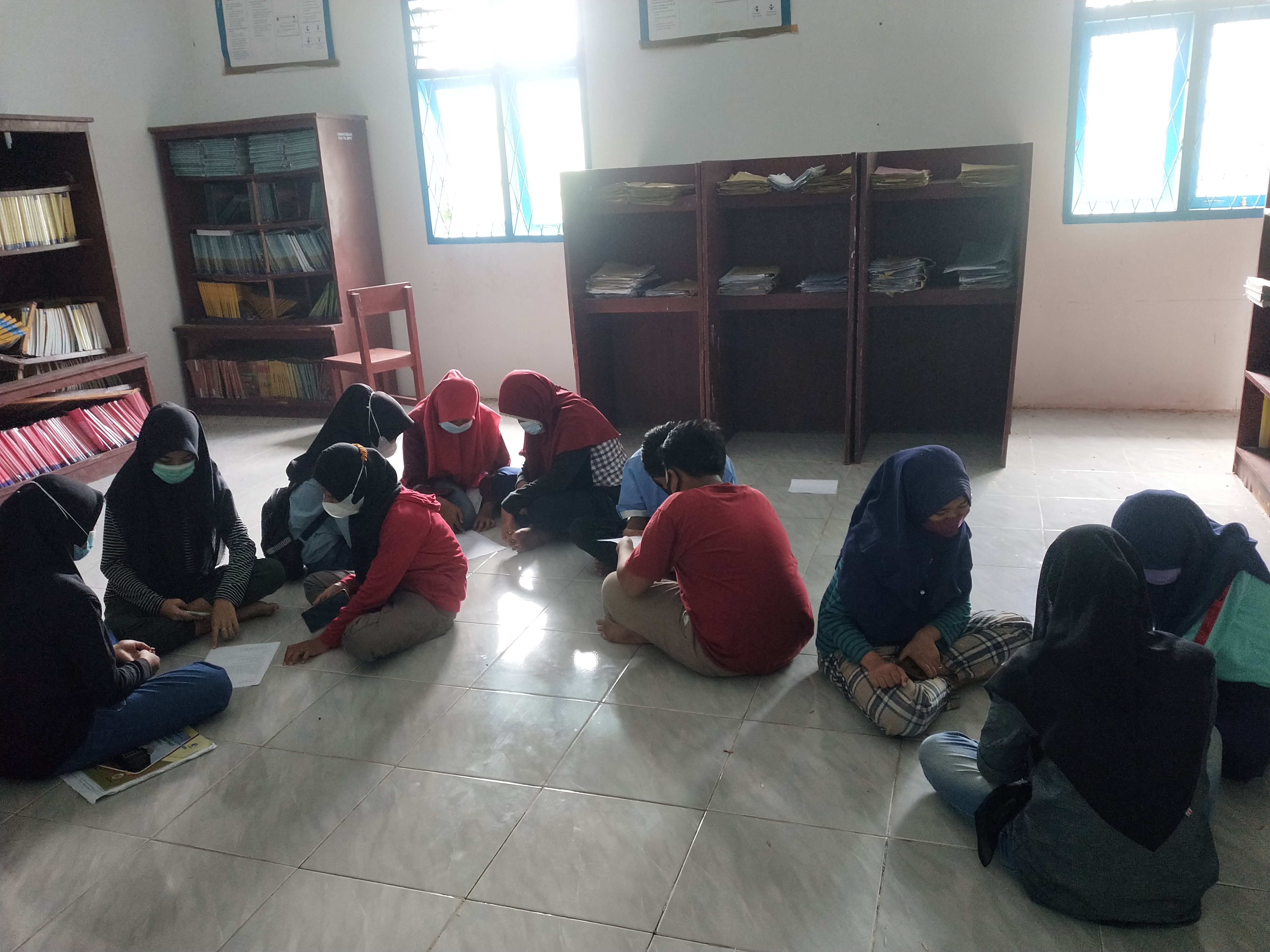 KEGIATANDESKRIPSIALOKASI WAKTUSISWAGURUPendahuluanMenjawab salam guru dan mengucapkan syukurMemberikan respon kehadiranBerpartisipasi dalam kegiatan psikis/fisik yang diberikan guruMelakukan pembukaan dengan salam pembukaan Memeriksa kehadiran peserta didik sebagai sikap disiplin Menyiapkan fisik dan psikis peserta didik .10 MenitMenjawab salam guru dan mengucapkan syukurMemberikan respon kehadiranBerpartisipasi dalam kegiatan psikis/fisik yang diberikan guruMenyimak dan merepon guru dalam proses mengkaitkan materiMerespon pertanyaan yang diberikan oleh guru yang ada keterkaitan dengan pelajaran yang akan dilakukan. Melakukan pembukaan dengan salam pembukaan Memeriksa kehadiran peserta didik sebagai sikap disiplin Menyiapkan fisik dan psikis peserta didik dan mengawali kegiatan pembelajaran Mengkaitkan materi/tema/kegiatan pembelajran yang akan dilakukan dengan pengalaman peserta didik dengan pengalaman peserta didik dengan materi sebelumnya .Mengajukan pertanyaan yang ada keterkaitannya dengan pelajaran yang akan dilakukan. Menyampaikan tujuan pembelajaran pada pertemuan berlangsung 10 Menit Kegiatan inti Observing Menjelaskan Materi Recount Text baik dalam struktur maupun penggunanya dalam kalimat.Question Guru mengarahkan agar siwa bertanya jika ada yang tidak dimengerti terkait materi yang telah dijelaskan. Collecting data      Guru mengarahkan siswa untuk membuka buku lembar kerja siswa . kemudian guru meminta siswa untuk mengerjakan pilihan berganda seuai dengan materi yang baru dijelaskan. Siswa mengerjakan tugas sesuai dengan intruksi yang diberikan guru. Guru mengevaluasi hasil pembelajaran dan pemahaman siswa dengan menilai hasil pengerjaan asessment siswa. Menunjukan bahan ajar berkaitan dengan materi yang akan disampaikan melalui media kertas karton.Memancing siswa untuk bertanya mengenai maeteri yang disampaikan.Membimbing siswa untuk menyelesaikan tugas pilihan berganda sesuai materi .60 Menit Penutup Guru me-review materi yang telah disampaikan hari ini dengan bertanya kepada para siswa berkaitan tujuan, unsur kebahasaan dan struktur teks recount. Guru memberikan motivasi kepada siswa untuk sering berlatih membaca teks recount dengan menghimbau siswa untuk membaca buku bahasa inggris.Guru memberikan umpan balik terhadap proses dan hasil pembelajaran serta bertanya kepada siswa bagaimana kesan mereka dalam pembelajaran hari ini. Guru memberikan salam penutup. 10 Menit Indikator Pencapaian Kompetensi Teknik Penilaian Bentuk InstrumenInstrumen/ Soal Mengidentifikasi ciri kebahasaan teks recount Menjawab pertanyaan pertanyaan berdasarkan teks bacaan recount text Tes tertulis Tes tertulis Pilihan berganda Pilihan berganda Pilihlah jawaban yang benar berdasarkan bacaan diatasNOCriteriaScoreExcellent100 -91Good90 -81Fair80 -71Poor70-61Very poor≤60KegiatanDeskripsiAlokasi waktuSiswa Guru Pendahuluan Menjawab salam guru dan mengucapkan syukur Memberikan respon kehadiranBerpartisipasi dalam kegiatan psikis/fisik yang diberikan guruMenyimak dan merepon guru dalam proses mengkaitkan materiMerespon pertanyaan yang diberikan oleh guru yang ada keterkaitan dengan pelajaran yang akan dilakukanMenyimak penjelasan guru mengenai materi yang akan dipelajariMenyimak penjelasan guru mengenai tujuan pembelajaran yang akan dicapaiMenyimak penjelasan guru mengenai mekanisme pelaksanaan pengalaman belajar yang akan dilakukan.  Melakukan pembukaan dengan salam pembukaan Memeriksa kehadiran peserta didik sebagai sikap disiplinMenyiapkan fisik dan psikis peserta didik dan mengawali kegiatan pembelajaran Mengkaitkan materi/tema/kegiatan pembelajran yang akan dilakukan dengan pengalaman peserta didik dengan pengalaman peserta didik dengan materi sebelumnya . Mengajukan pertanyaan yang ada keterkaitannya dengan pelajaran yang akan dilakukan. Memberitahukan materi pelajaran yang akan dibahas pada pertemuan saat itu. Menyampaikan tujuan pembelajaran pada pertemuan berlangsung Menjelaskan mekanisme pelaksanaan pengalaman belajar sesuai dengan langkah langkah pembelajaran.  10 Menit Kegiatan inti Observing Menjelaskan Materi Recount text baik dalam struktur maupun penggunanya dalam kalimat.Question Menanyakan berbagai hal yang berkaitan dengan kalimat yang berkaitan dengan judul. Collecting data      Dalam meyelesaikan tugas siswa membentuk kelompok . Menunjukan bahan ajar berkaitan dengan materi yang akan disampaikan melalui media kertas karton.Memancing siswa untuk bertanya mengenai materi yang disampaikan. Membimbing siswa untuk menyelesaikan tugas secara  perkelompok.Untuk bagian group siswa harus bekerja sama dengan teman kelompok. 60 Menit Penutup Guru dan siswa membuat rangkuman / simpulanGuru dan siswa melakukan refleksi kegiatan yang sudah dilaksanakan Guru memberikan umpan balik terhadap proses dan hasil pembelajaran Melakukan penilaian terhadap kegiatan yang sudah dilakukan secara konsistenPeserta didik mengucapkan salam saat guru keluar dari ruangan.10 Menit Indikator Pencapaian Kompetensi Teknik Penilaian Bentuk InstrumenInstrumen/ Soal Mengidentifikasi ciri kebahasaan teks recount Menjawab pertanyaan pertanyaan berdasarkan teks bacaan recount text Tes tertulis Tes tertulis Pilihan berganda Pilihan berganda Pilihlah jawaban yang benar berdasarkan bacaan diatasNOCriteriaScoreExcellent100 -91Good90 -81Fair80 -71Poor70-61Very poor≤60